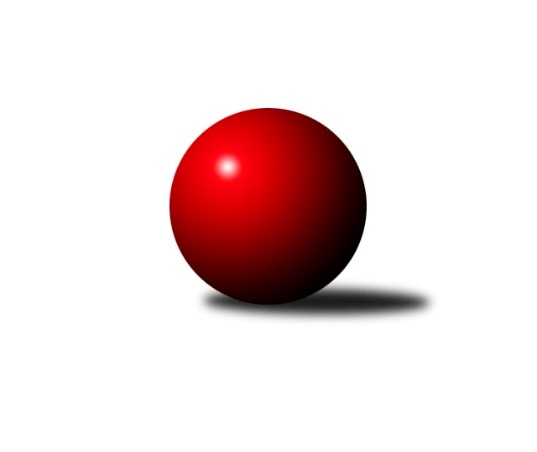 Č.12Ročník 2019/2020	26.4.2024 Okresní přebor Jindřichova Hradce 2019/2020Statistika 12. kolaTabulka družstev:		družstvo	záp	výh	rem	proh	skore	sety	průměr	body	plné	dorážka	chyby	1.	TJ Centropen Dačice G	12	10	0	2	54.0 : 18.0 	(65.0 : 31.0)	1625	20	1128	497	31.1	2.	TJ Nová Včelnice B	12	7	0	5	44.0 : 28.0 	(52.5 : 43.5)	1581	14	1116	465	37.7	3.	TJ Kunžak C	12	6	0	6	33.5 : 38.5 	(44.5 : 51.5)	1544	12	1108	437	39.4	4.	TJ Centropen Dačice F	12	5	0	7	31.0 : 41.0 	(49.0 : 47.0)	1522	10	1093	429	46.8	5.	TJ Kunžak D	12	4	0	8	27.0 : 45.0 	(43.0 : 53.0)	1593	8	1124	469	36.7	6.	TJ Slovan Jindřichův Hradec B	12	4	0	8	26.5 : 45.5 	(34.0 : 62.0)	1517	8	1097	420	48.9Tabulka doma:		družstvo	záp	výh	rem	proh	skore	sety	průměr	body	maximum	minimum	1.	TJ Centropen Dačice G	6	6	0	0	31.0 : 5.0 	(38.5 : 9.5)	1710	12	1755	1648	2.	TJ Nová Včelnice B	8	6	0	2	36.0 : 12.0 	(43.5 : 20.5)	1656	12	1786	1579	3.	TJ Kunžak C	6	5	0	1	25.5 : 10.5 	(29.5 : 18.5)	1588	10	1632	1555	4.	TJ Centropen Dačice F	5	4	0	1	20.0 : 10.0 	(28.5 : 11.5)	1602	8	1638	1574	5.	TJ Slovan Jindřichův Hradec B	5	4	0	1	20.0 : 10.0 	(19.0 : 21.0)	1585	8	1652	1534	6.	TJ Kunžak D	6	4	0	2	20.0 : 16.0 	(27.5 : 20.5)	1616	8	1648	1586Tabulka venku:		družstvo	záp	výh	rem	proh	skore	sety	průměr	body	maximum	minimum	1.	TJ Centropen Dačice G	6	4	0	2	23.0 : 13.0 	(26.5 : 21.5)	1619	8	1682	1520	2.	TJ Nová Včelnice B	4	1	0	3	8.0 : 16.0 	(9.0 : 23.0)	1543	2	1658	1492	3.	TJ Kunžak C	6	1	0	5	8.0 : 28.0 	(15.0 : 33.0)	1534	2	1597	1482	4.	TJ Centropen Dačice F	7	1	0	6	11.0 : 31.0 	(20.5 : 35.5)	1504	2	1574	1434	5.	TJ Kunžak D	6	0	0	6	7.0 : 29.0 	(15.5 : 32.5)	1576	0	1656	1524	6.	TJ Slovan Jindřichův Hradec B	7	0	0	7	6.5 : 35.5 	(15.0 : 41.0)	1495	0	1570	1419Tabulka podzimní části:		družstvo	záp	výh	rem	proh	skore	sety	průměr	body	doma	venku	1.	TJ Centropen Dačice G	10	8	0	2	44.0 : 16.0 	(54.5 : 25.5)	1624	16 	5 	0 	0 	3 	0 	2	2.	TJ Nová Včelnice B	10	5	0	5	33.0 : 27.0 	(42.0 : 38.0)	1577	10 	4 	0 	2 	1 	0 	3	3.	TJ Kunžak C	10	5	0	5	28.5 : 31.5 	(36.0 : 44.0)	1543	10 	4 	0 	1 	1 	0 	4	4.	TJ Centropen Dačice F	10	5	0	5	28.0 : 32.0 	(41.5 : 38.5)	1523	10 	4 	0 	1 	1 	0 	4	5.	TJ Kunžak D	10	4	0	6	25.0 : 35.0 	(36.5 : 43.5)	1594	8 	4 	0 	1 	0 	0 	5	6.	TJ Slovan Jindřichův Hradec B	10	3	0	7	21.5 : 38.5 	(29.5 : 50.5)	1519	6 	3 	0 	1 	0 	0 	6Tabulka jarní části:		družstvo	záp	výh	rem	proh	skore	sety	průměr	body	doma	venku	1.	TJ Nová Včelnice B	2	2	0	0	11.0 : 1.0 	(10.5 : 5.5)	1689	4 	2 	0 	0 	0 	0 	0 	2.	TJ Centropen Dačice G	2	2	0	0	10.0 : 2.0 	(10.5 : 5.5)	1672	4 	1 	0 	0 	1 	0 	0 	3.	TJ Kunžak C	2	1	0	1	5.0 : 7.0 	(8.5 : 7.5)	1589	2 	1 	0 	0 	0 	0 	1 	4.	TJ Slovan Jindřichův Hradec B	2	1	0	1	5.0 : 7.0 	(4.5 : 11.5)	1527	2 	1 	0 	0 	0 	0 	1 	5.	TJ Centropen Dačice F	2	0	0	2	3.0 : 9.0 	(7.5 : 8.5)	1498	0 	0 	0 	0 	0 	0 	2 	6.	TJ Kunžak D	2	0	0	2	2.0 : 10.0 	(6.5 : 9.5)	1578	0 	0 	0 	1 	0 	0 	1 Zisk bodů pro družstvo:		jméno hráče	družstvo	body	zápasy	v %	dílčí body	sety	v %	1.	Kabelková Iveta 	TJ Centropen Dačice G 	11	/	12	(92%)	17	/	24	(71%)	2.	Ivan Baštář 	TJ Centropen Dačice G 	10	/	11	(91%)	18	/	22	(82%)	3.	Jiří Matouš 	TJ Centropen Dačice F 	10	/	12	(83%)	15	/	24	(63%)	4.	Vladimír Klíma 	TJ Nová Včelnice B 	8	/	9	(89%)	13	/	18	(72%)	5.	Martin Kovalčík 	TJ Nová Včelnice B 	7	/	9	(78%)	12	/	18	(67%)	6.	Stanislav Koros 	TJ Slovan Jindřichův Hradec B 	7	/	10	(70%)	12.5	/	20	(63%)	7.	Jovana Vilímková 	TJ Kunžak C 	6.5	/	10	(65%)	11	/	20	(55%)	8.	František Hána 	TJ Nová Včelnice B 	6	/	10	(60%)	11	/	20	(55%)	9.	Aneta Kameníková 	TJ Centropen Dačice G 	5	/	7	(71%)	9.5	/	14	(68%)	10.	Dana Kopečná 	TJ Kunžak D 	5	/	9	(56%)	12	/	18	(67%)	11.	Marie Kudrnová 	TJ Kunžak C 	5	/	9	(56%)	12	/	18	(67%)	12.	Jiří Hembera 	TJ Nová Včelnice B 	5	/	9	(56%)	7	/	18	(39%)	13.	Marcela Chramostová 	TJ Kunžak D 	5	/	11	(45%)	12.5	/	22	(57%)	14.	Jiří Kačo 	TJ Slovan Jindřichův Hradec B 	4	/	7	(57%)	6	/	14	(43%)	15.	Eva Fabešová 	TJ Centropen Dačice G 	4	/	9	(44%)	11	/	18	(61%)	16.	Miloš Veselý 	TJ Centropen Dačice F 	4	/	9	(44%)	10	/	18	(56%)	17.	Libuše Hanzalíková 	TJ Kunžak C 	4	/	10	(40%)	7	/	20	(35%)	18.	Lubomír Náměstek 	TJ Centropen Dačice F 	4	/	11	(36%)	11.5	/	22	(52%)	19.	Martin Novák 	TJ Slovan Jindřichův Hradec B 	3.5	/	8	(44%)	6	/	16	(38%)	20.	Radek Burian 	TJ Kunžak D 	3	/	7	(43%)	7.5	/	14	(54%)	21.	Tereza Tyšerová 	TJ Nová Včelnice B 	3	/	8	(38%)	7.5	/	16	(47%)	22.	Pavel Holzäpfel 	TJ Centropen Dačice F 	3	/	9	(33%)	9.5	/	18	(53%)	23.	Marie Zoubková 	TJ Kunžak C 	3	/	9	(33%)	7.5	/	18	(42%)	24.	Stanislava Kopalová 	TJ Kunžak D 	3	/	9	(33%)	4	/	18	(22%)	25.	Marie Škodová 	TJ Slovan Jindřichův Hradec B 	3	/	10	(30%)	7	/	20	(35%)	26.	Zdeněk Správka 	TJ Kunžak C 	3	/	10	(30%)	7	/	20	(35%)	27.	Jiří Brát 	TJ Kunžak D 	3	/	10	(30%)	7	/	20	(35%)	28.	Martin Kubeš 	TJ Centropen Dačice G 	2	/	6	(33%)	5.5	/	12	(46%)	29.	Jan Šebera 	TJ Nová Včelnice B 	1	/	1	(100%)	2	/	2	(100%)	30.	Tereza Křížová 	TJ Centropen Dačice G 	1	/	1	(100%)	2	/	2	(100%)	31.	Karel Dvořák 	TJ Slovan Jindřichův Hradec B 	1	/	2	(50%)	2	/	4	(50%)	32.	Klára Křížová 	TJ Centropen Dačice G 	1	/	2	(50%)	2	/	4	(50%)	33.	Dana Laciná 	TJ Nová Včelnice B 	0	/	1	(0%)	0	/	2	(0%)	34.	Milena Berková 	TJ Kunžak D 	0	/	1	(0%)	0	/	2	(0%)	35.	Josef Jirků 	TJ Slovan Jindřichův Hradec B 	0	/	5	(0%)	0	/	10	(0%)	36.	Pavel Terbl 	TJ Centropen Dačice F 	0	/	6	(0%)	2	/	12	(17%)	37.	Jaroslav Vrzal 	TJ Slovan Jindřichův Hradec B 	0	/	6	(0%)	0.5	/	12	(4%)Průměry na kuželnách:		kuželna	průměr	plné	dorážka	chyby	výkon na hráče	1.	TJ Centropen Dačice, 1-4	1603	1129	473	39.8	(400.8)	2.	TJ Nová Včelnice, 1-2	1592	1130	461	43.1	(398.1)	3.	TJ Kunžak, 1-2	1582	1118	463	36.9	(395.5)	4.	TJ Jindřichův Hradec, 1-2	1556	1111	444	43.6	(389.1)Nejlepší výkony na kuželnách:TJ Centropen Dačice, 1-4TJ Centropen Dačice G	1755	3. kolo	Ivan Baštář 	TJ Centropen Dačice G	479	3. koloTJ Centropen Dačice G	1739	5. kolo	Kabelková Iveta 	TJ Centropen Dačice G	471	5. koloTJ Centropen Dačice G	1712	10. kolo	Aneta Kameníková 	TJ Centropen Dačice G	450	3. koloTJ Centropen Dačice G	1712	8. kolo	Ivan Baštář 	TJ Centropen Dačice G	450	11. koloTJ Centropen Dačice G	1691	11. kolo	Kabelková Iveta 	TJ Centropen Dačice G	449	3. koloTJ Centropen Dačice G	1682	9. kolo	Tereza Křížová 	TJ Centropen Dačice G	447	5. koloTJ Kunžak D	1656	10. kolo	Dana Kopečná 	TJ Kunžak D	446	4. koloTJ Centropen Dačice G	1648	1. kolo	Kabelková Iveta 	TJ Centropen Dačice G	445	10. koloTJ Centropen Dačice F	1638	6. kolo	Pavel Holzäpfel 	TJ Centropen Dačice F	442	6. koloTJ Centropen Dačice F	1625	4. kolo	Eva Fabešová 	TJ Centropen Dačice G	441	10. koloTJ Nová Včelnice, 1-2TJ Nová Včelnice B	1786	12. kolo	Jan Šebera 	TJ Nová Včelnice B	501	12. koloTJ Nová Včelnice B	1778	9. kolo	Vladimír Klíma 	TJ Nová Včelnice B	477	9. koloTJ Nová Včelnice B	1705	8. kolo	Vladimír Klíma 	TJ Nová Včelnice B	455	4. koloTJ Nová Včelnice B	1645	4. kolo	Tereza Tyšerová 	TJ Nová Včelnice B	453	9. koloTJ Centropen Dačice G	1637	7. kolo	Tereza Tyšerová 	TJ Nová Včelnice B	445	12. koloTJ Kunžak D	1610	9. kolo	Ivan Baštář 	TJ Centropen Dačice G	439	7. koloTJ Kunžak C	1597	12. kolo	Vladimír Klíma 	TJ Nová Včelnice B	436	8. koloTJ Nová Včelnice B	1592	11. kolo	Tereza Tyšerová 	TJ Nová Včelnice B	429	7. koloTJ Kunžak C	1589	2. kolo	Martin Kovalčík 	TJ Nová Včelnice B	429	9. koloTJ Nová Včelnice B	1582	7. kolo	Jiří Hembera 	TJ Nová Včelnice B	428	2. koloTJ Kunžak, 1-2TJ Nová Včelnice B	1658	5. kolo	Dana Kopečná 	TJ Kunžak D	453	2. koloTJ Centropen Dačice G	1652	12. kolo	Marcela Chramostová 	TJ Kunžak D	452	6. koloTJ Kunžak D	1648	8. kolo	Aneta Kameníková 	TJ Centropen Dačice G	442	12. koloTJ Centropen Dačice G	1648	4. kolo	Dana Kopečná 	TJ Kunžak D	437	8. koloTJ Kunžak C	1632	10. kolo	Ivan Baštář 	TJ Centropen Dačice G	434	4. koloTJ Kunžak D	1631	12. kolo	Jovana Vilímková 	TJ Kunžak C	434	10. koloTJ Kunžak D	1621	2. kolo	Vladimír Klíma 	TJ Nová Včelnice B	433	5. koloTJ Kunžak C	1612	9. kolo	Dana Kopečná 	TJ Kunžak D	432	6. koloTJ Centropen Dačice G	1611	2. kolo	Stanislav Koros 	TJ Slovan Jindřichův Hradec B	431	9. koloTJ Kunžak D	1607	6. kolo	Jiří Hembera 	TJ Nová Včelnice B	429	5. koloTJ Jindřichův Hradec, 1-2TJ Slovan Jindřichův Hradec B	1652	5. kolo	Jiří Kačo 	TJ Slovan Jindřichův Hradec B	462	5. koloTJ Slovan Jindřichův Hradec B	1584	3. kolo	Jiří Kačo 	TJ Slovan Jindřichův Hradec B	442	3. koloTJ Slovan Jindřichův Hradec B	1581	6. kolo	Kabelková Iveta 	TJ Centropen Dačice G	436	6. koloTJ Centropen Dačice F	1574	10. kolo	Jiří Kačo 	TJ Slovan Jindřichův Hradec B	434	10. koloTJ Slovan Jindřichův Hradec B	1573	12. kolo	Stanislav Koros 	TJ Slovan Jindřichův Hradec B	429	5. koloTJ Centropen Dačice F	1534	12. kolo	Marcela Chramostová 	TJ Kunžak D	427	3. koloTJ Slovan Jindřichův Hradec B	1534	10. kolo	Jiří Matouš 	TJ Centropen Dačice F	425	10. koloTJ Kunžak D	1530	3. kolo	Jiří Matouš 	TJ Centropen Dačice F	423	12. koloTJ Centropen Dačice G	1520	6. kolo	Pavel Holzäpfel 	TJ Centropen Dačice F	416	10. koloTJ Kunžak C	1482	5. kolo	Stanislav Koros 	TJ Slovan Jindřichův Hradec B	416	12. koloČetnost výsledků:	6.0 : 0.0	4x	5.0 : 1.0	19x	4.5 : 1.5	1x	4.0 : 2.0	5x	2.0 : 4.0	2x	1.0 : 5.0	5x